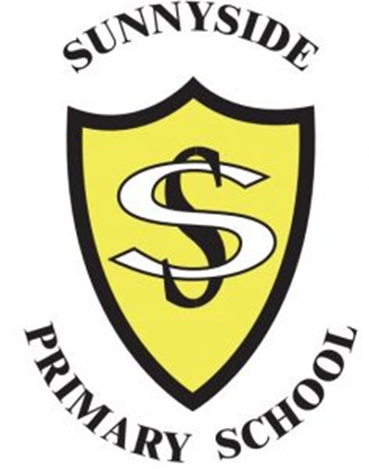 Welcome to Sunnyside Primary School Nursery ClassSunnyside NurseryErskine StreetAlloaFK10 2ATTel:  01259 452319 (option 2 for nursery)E-mail: sunnyside@edu.clacks.gov.ukWebsite:  blogs.glowscotland.org.uk/cl/sunnysideprimaryTwitter: sunnyside_psContents PageIntroduction                                                                  	 2Nursery Times 	                                                             2Meet the team	                                                             2Aims and Values	                                                             3Well-Being	                                                                       3Child Protection							 4Transitions	                                                                       4Nursery Procedures                                                            5-	Lateness and Absences                                             6-	Change in Personal Information                                6-	Cloakroom Peg	                                                   6Child Led Planning 							 7Pre Birth to Three                                                              8Curriculum for Excellence	                                         8Learning Journals                                                       	 9Child’s Voice                                                                        9LIFT                                                                          	 10Parental Engagement and Family Learning                           11-     Communication with Parents                                         11Self-Evaluation through Self Improvement	                     12Health Promoting Nursery	                                         13Holidays and Staff Inservice Days 				 14IntroductionWelcome to Sunnyside Primary School and Nursery Class. We offer a nurturing, stimulating, and creative learning environment for children aged 2 to 5 years old. We hope you and your child enjoy your time at Sunnyside Nursery. Should you have any questions or queries, please ask any member of staff who will be happy to help you. Nursery TimesOur session times are 8:45am – 2:45pm or 9:15am – 3:15pm. You will already be allocated a time. Please check with your Keyworker if you are unsure.Meet the Team! Miss Angie Ross – Senior ELCE Miss Melanie Higgins – Childhood Pedagogue Mrs Linda Foley – ELCE - Lily Group Mrs Shirley Rae – ELCE - Lily Group 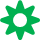 Mrs Claire Chatburn – ELCE - Rose Group 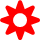 Mrs Jean Adams – ELCE - Rose Group Mrs Fiona Haughton – ELCE   - Daisy GroupMrs Donna Chalmers – ELCE – Daisy Group 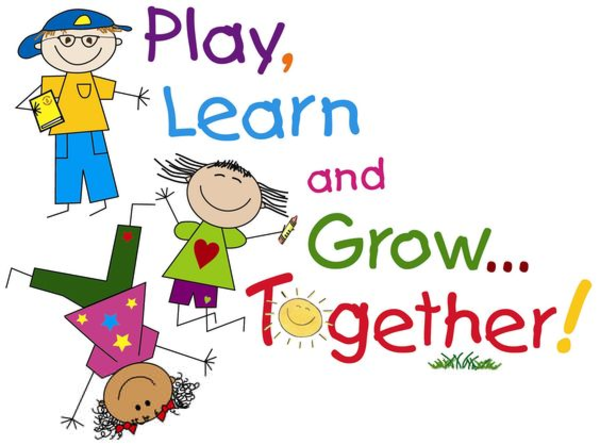 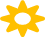 Mrs Helen McCulloch – ELCE – Poppy Group 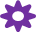 Mrs Julie Williamson – ELCE – Poppy Group  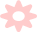 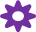 Mrs Lindsay Henry – ELCAMs Louise Anderson – ELC Trainee Ms Kirstin Goddard – ELC Trainee * ELC/E – Early Learning Childcare/Educator* ELCA – Early Learning Childcare AssistantAims and ValuesOur aims at Sunnyside are:To provide a safe, happy and stimulating learning environment where everyone in our Nursery community is included, valued and respected.To offer an early year’s curriculum- based education which provides each child with active, enjoyable and challenging learning experiences to enable them to develop as successful learners, confident individuals, effective contributors and responsible citizens.To provide effective learning and teaching which meets children’s needs and supports them to achieve their full potential.To work in partnership with parents, outside agencies and the wider community to support children’s learning and promote equality and fairness.Values; Respect, Inclusion, Integrity, Resilience, Effort and Fun!Wellbeing (SHANARRI)The Getting it right for every child (GIRFEC) approach supports children and young people so that they can grow up feeling loved, safe and respected and can realise their full potential. At home, in school or the wider community, every child and young person should be. There are wellbeing indicators which help make it easier for children and families and the people working with them to discuss how a child or young person is developing and progressing in their education. These 8 factors are often referred to by their initial letters – SHANARRI.SafeHealthyAchievingNurturedActiveRespectedResponsibleIncludedChild ProtectionThe safety and welfare of children and young people are of paramountconcern to schools.  All staff and volunteers working with children andyoung people (in and out of the school building) are checked through     Protecting Vulnerable Groups (PVG) Scheme for offences that would make them unsuitable for such work.  The school also has close working links with a wide range of other services and agencies that can help support children and young people in need.      Each school has a named coordinator responsible for all issues relating to child protection.  In our school this person is Denise Penman, Head Teacher.  Full details of the council guidelines and procedures for child protection can be seen in the school on request.The council requires all staff to inform the coordinator if any allegation or suspicion of abuse arises.  Such information cannot be kept confidential.  The coordinator must pass the matter to social services and ensure that parents/carers are informed.  Other members of school staff will be informed only if they have a direct role in supporting the child or young person.  Social services staff will pursue the allegation. Sometimes this will be as part of a joint team with the police and a member of the health team if appropriate.  The school actively supports children and young people develop their knowledge and skills about personal safety and to be confident in expressing any anxieties about their own wellbeing.  TransitionsVertical transitions involve major changes for families, this occurs when the child moves into nursery and again into school. The five C’s we promote with children and families as a positive transition are:Nursery ProceduresProcedure for arriving at nursery ELCNursery parents and children will wait at the car park every morning. A senior member of staff will greet you and sign your child in before your child’s keyworker takes him/her into the nursery to hang up his/her jacket/bag.Following procedures, it is important that you let staff know exactly who will be collecting your child at the end of the day.We understand that plans may change, or emergency situations can arise during the time your child is in nursery which could affect who will be collecting your child. If this happens you must phone the nursery immediately to inform us who will be collecting your child. We are not permitted to release your child from our care to anyone that has not been authorised by you, whilst signing your child in that day. If you have not given us the correct information, we would then have to contact you/emergency contact for permission. Unfortunately no parents are allowed to enter the building. Lateness and AbsencesIf you are running late and miss the nursery drop off/collection times, you are required to take your child to the school office and a member of nursery staff from the nursery will come and collect your child.If your child is unable to attend nursery, please phone the nursery before 8.50am on the day of absence or if you know in advance your child will be absent please inform a member of staff. If we have not been informed of your child’s absence, you will receive a Group call message stating that your child is absent and requesting that you phone the school immediately with the reason for absence.If you child is unwell, please see the link below which follow government guidelines on illnesses. https://www.nhs.uk/live-well/healthy-body/is-my-child-too-ill-for-school/Change in Personal InformationShould you change your contact details, such as phone number or address, you must let staff know to ensure we have up to date information in case we need to contact you for any reason involving your child at nursery.Cloakroom peg  Your child will be allocated a peg with the colour of their group which will have their name and picture on it. It would be greatly appreciated if all items of your child’s belongings are clearly labelled with their name on them e.g. jacket, jumpers, shoes etc.Resources to include in your child’s bagSpare set of clothes e.g. pants, socks, trousers, jumper, t-shirt etc, in the event your child will need to be changed during the session.Packet of wipes and nappy sack bags to put their clothes into if they have been changed.If your child wears a nappy/pull-up, please provide nappies/pull-ups, wipes and nappy sacks.Child Led PlanningAt Sunnyside, we respond to planning through the child’s interests and allow the children to take the lead on their individual learning. Children learn and develop at different rates personal to themselves. They are continually trying to make sense of the world around them. Children learn best when they are active, busy learners. It could be said that they are learning all the time from all their experiences. These intentions must be supported by the interactions and experiences surrounding the child in affording outdoor and indoor spaces. Whilst you are in the nursery, please take the time to have a look at our planning walls, floor books, your child’s E- Learning journal and nursery website for more in depth information around the child led planning approach that we offer. 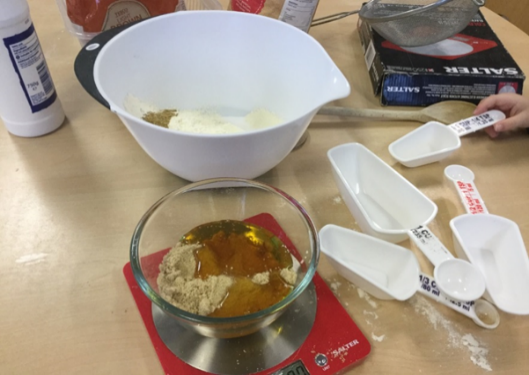 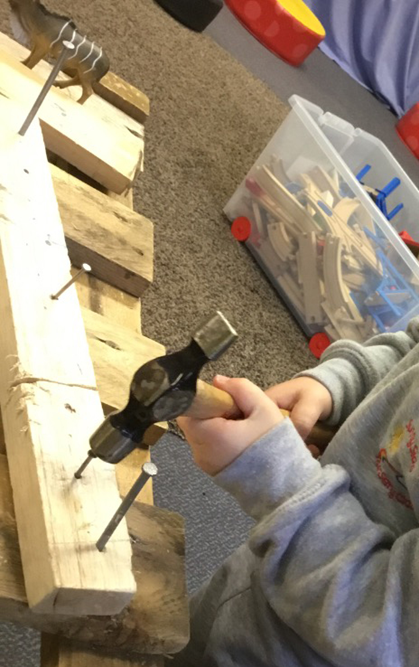 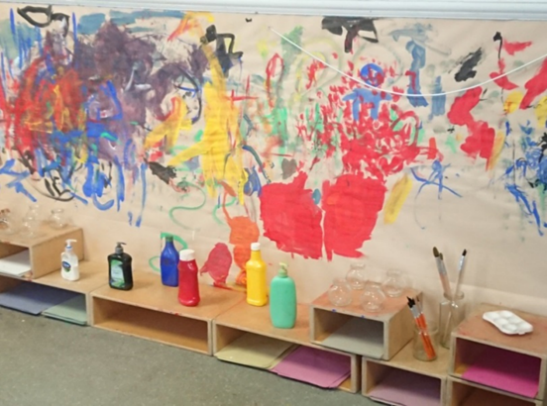 Pre Birth to ThreePre-birth to three guidance aims to improve and enhance evidence-based practice by building on our knowledge of current research and our work with babies, young children, and their families. It also lays a sound foundation for children’s learning and development and will ensure a smooth and coherent transition for all children as they begin to engage with Curriculum for Excellence 3–18.Four Key Principles: Rights of the ChildRelationshipsResponsive CareRespect. Curriculum for Excellence  As part of your child’s learning journey, they are entitled to experience a coherent curriculum from 3 to 18, in order that they have opportunities to develop the knowledge, skills and attributes they need to adapt, think critically and flourish in today’s world. Curriculum for Excellence places learners at the heart of education. At its centre are four fundamental capacities. These capacities reflect and recognise the lifelong nature of education and learning. The four capacities are aimed at helping children and young people to become:Successful LearnersConfident individualsEffective ContributorsResponsible CitizensLearning Journals At Sunnyside, we use Learning Journals to record your child’s learning while at nursery. Learning journals are a secure online reporting system that can be readily accessed by parents and carers from home. We as a nursery believe that it is important for you as parents and carers to be involved within your child’s learning and using Learning Journals, allows you to immediately see what your child has achieved. Learning Journals allow you to respond to your child’s learning or add any learning or achievements from home. This can be done through comments or photographs.In order to get your child’s Learning Journal set up an email address is required when your child starts. If you have any further questions, please speak to Miss Higgins.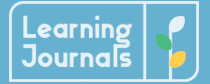 Child’s VoiceSunnyside Nursery aims to empower children as independent learners in an environment which promotes choice, responsibility and respecting the rights of the child. We fully value and respect the thoughts and ideas of our young learners and their voice is at the centre of everything we do. Please read what one of our parents and child’s responses to being at Sunnyside Nursery: LIFT At Sunnyside we have an ongoing commitment to LIFT, Language is Fun Together, part of the Speech and Language Forth Valley Project. A whole Authority/ Nursery approach that focuses on working collaboratively with S&L on earlier identification of children with speech, language, and communication needs.LIFT aims are on providing quality ACI (adult child interaction), with all children. Promoting language on things that the children are interested in to increase their confidence in communication. This includes the nursery communication environment, being inclusive, accessible and full of enriching language for all learners.We want to work in partnership with parents to increase engagement, knowledge and empower parents to support their children. Through training and our awareness of the benefits of LIFT, we strive to deliver the best outcomes for children and families. Good communication skills are essential for children’s learning, friendships, and wellbeing. The quality of spoken dialogue in nursery and school can significantly improve children’s attainment.  As a nursery, we were awarded our Silver Award in September 2019. We are now working towards our Gold Award.  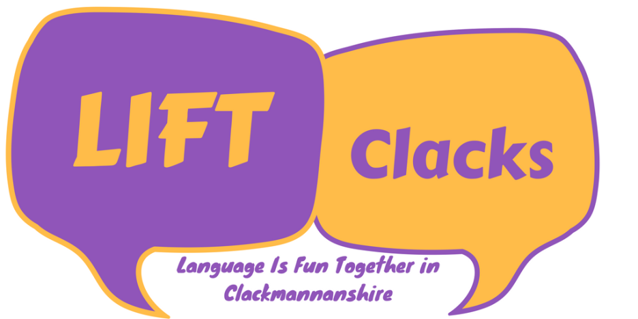 Parental Engagement and Family Learning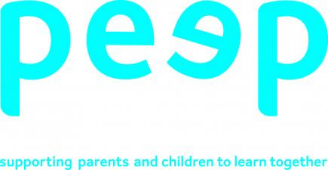 Family learning encourages family members to learn together, with a focus on intergenerational learning. Family learning activities can also be specifically designed to enable parents to learn how to support their children’s learning.  Lending Library - Help your child choose a book to read at home from our selection of books in the lending library. The lending library is manned daily by a member of staff at the end of the day.  All we ask is that you complete the folder with the date, your child’s name and name of book. Once you return the book, just tick the end box. There is a book feedback form which we would be grateful if you and your child could complete and post in the box.   E-Learning Journals – active activities uploaded weekly for parents to participate in over the weekend.SHANARRI Dolls - Sunnyside Nursery have a doll and a teddy bear both named SHANARRI and at some point, during your child’s time at nursery they will take one home for a night.PEEP Group – weekly curricular activities provided for parents/carers to join in with your child.Cooking Group – join your child in preparing nutritious favourite foods, you will be given the recipe to take away so you can practise together at home.French Group – join your child in taking the first vital steps into learning a second language. Learn basic French words through play-based activities which will support their learning of French through school.Communication with ParentsWe update the noticeboard on a Monday for the upcoming week. It is important for you to check this regularly, so you are aware of the variety of learning opportunities within the nursery. Take a screen shot of the notice board with your phone, so you always know what is going on within the nursery on a weekly basis.A nursery newsletter is published on a monthly basis and can be found on the school website, twitter, E-Learning Journals and nursery cloakroom. Self-Evaluation for Self-ImprovementAt Sunnyside self-evaluation remains at the heart of our practice. In line with Education Scotland's How Good Is Our Early Learning Childcare (HGIOELC) document we use self-evaluation to explore our progress, development and practice to identify what has improved and what still needs to improve. The three familiar questions that support our effective self-evaluation and improvement are:How are we doing?How do we know?What are we going to do now?We value and respect parent/carer’s views and suggestions to support our nursery self-evaluation. There are a variety of ways you can have your voice heard such as:Parent/Carer evaluation groupParent/Carer observationsParent/Carer questionnairesAdd your feedback to the self-evaluation wall in the cloakroom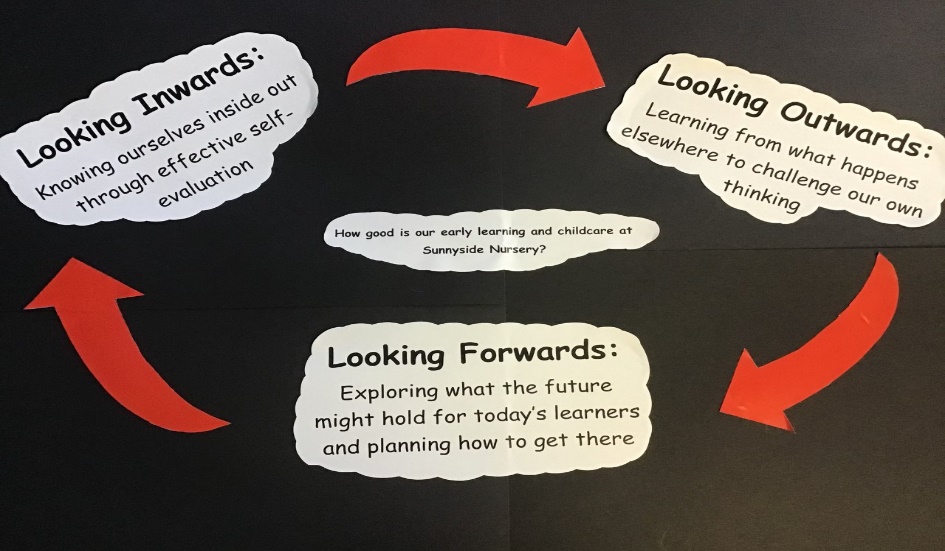 Health Promoting NurserySunnyside is a health promoting nursery therefore at the end of each session there is a selection of fruit available for the children to take home, all we ask is a small donation. The children will be running this stall as a social enterprise project and all donations will go towards nursery funds.At Sunnyside Nursery we provide a variety of healthy snacks, available to all children throughout the day. We follow Setting the Table – a   nutritional guidance and food standards for early years childcare providers in Scotland. Children are encouraged to help prepare snack and follow good hygiene practices when doing so.Children are able to attend PE with Mr Foley once a week if they wish to do so. This takes place in either the school gym or lunch hall. Mr Foley will focus on developing hand/eye co-ordination and large physical development.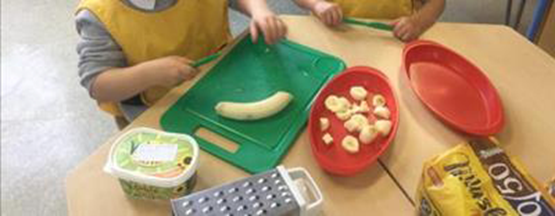 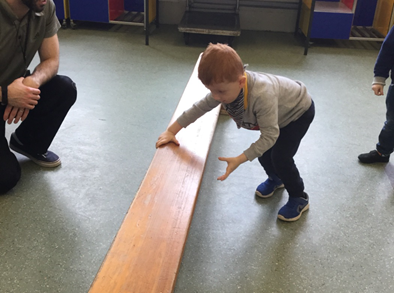 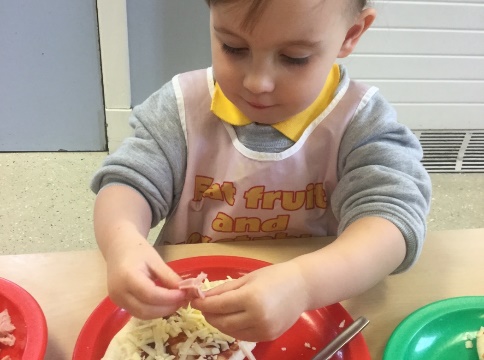 Holidays and Staff Inservice Days EventDateAutumn term begins (Staff only - staff development days):Monday & Tuesday 17th & 18th August 2020Autumn term begins (Pupils):Wednesday 19th August 2020Autumn term ends:Friday 9th October 2020October holiday begins:Monday 12th October 2020October holiday ends:Friday 23rd October 2020Staff development day (pupils off)Monday 19th October 2020Winter term beginsTuesday 20th October 2020Winter term endsWednesday 23rd December 2020Christmas holiday begins:Thursday 24th December 2020Christmas holiday ends:Wednesday 6 January 2021Spring term begins:Thursday, 7th January 202Staff development days (pupils off)Monday & Tuesday 15th & 16th February 2021Spring half-term holiday begins:Wednesday 17th February 2021Spring half-term holiday ends:Friday 19th February 2021Spring term ends:Thursday 1st April 2021Easter holidays beginFriday 2nd April 2021 (Good Friday)Easter holidays end:Friday 16th April 2021Summer term begins:Monday 19th April 2021May public holiday:Monday 3rd May 2021Summer term ends:Friday 25th June 2021